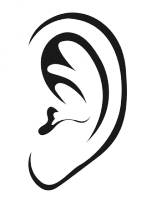 	Ear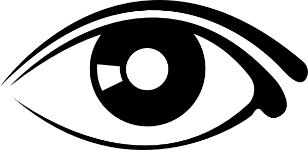                                                              Eye       foot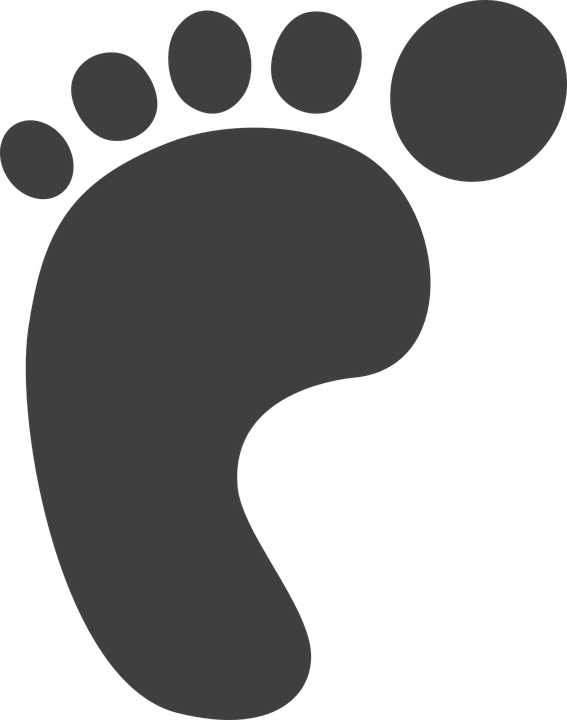 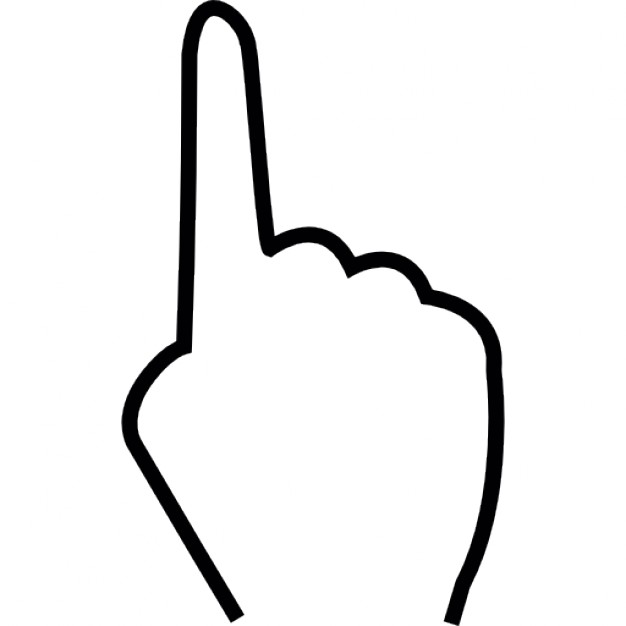 	     Finger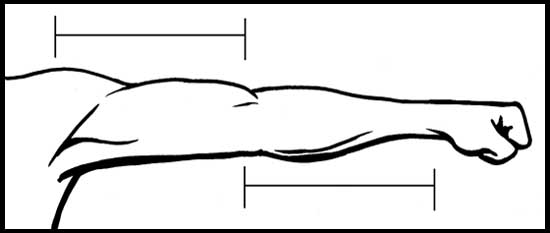                                               Arm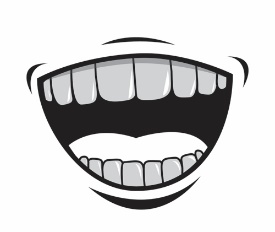         Mouth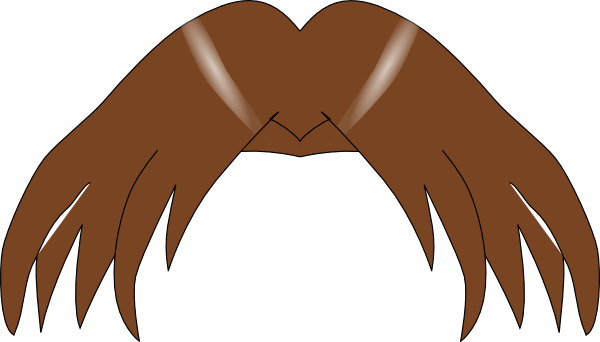            Hair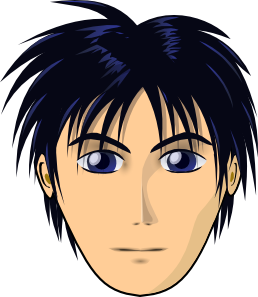 	Head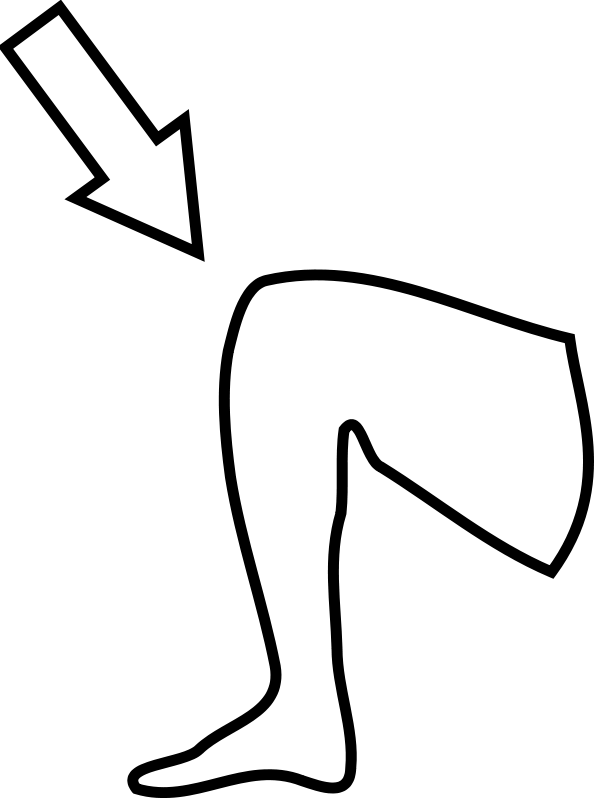 	Knee 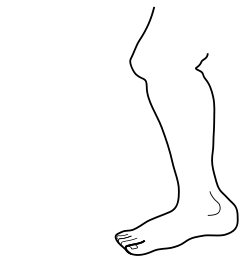               Leg 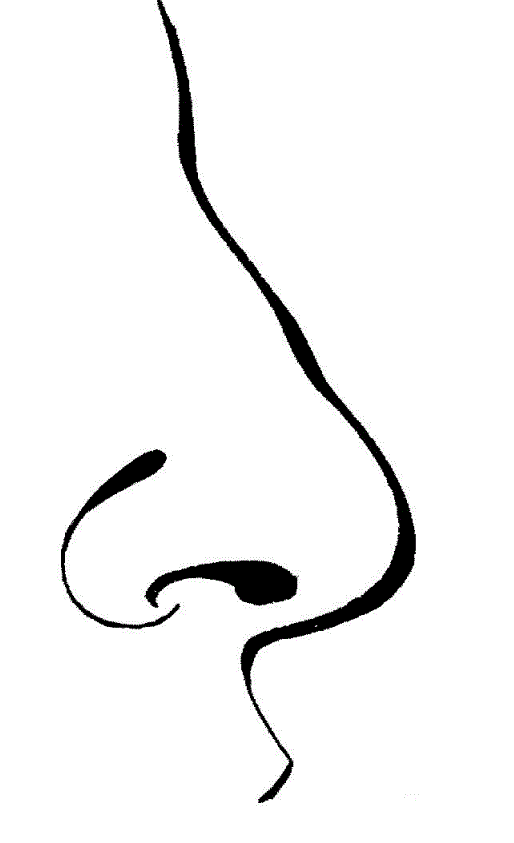 	Nose 